RESOLUCIÓN NÚMERO CIENTO TREINTA, NÚMERO CORRELATIVO MIGOB-2017-0135. UNIDAD DE ACCESO A LA INFORMACIÓN DEL MINISTERIO DE GOBERNACIÓN Y DESARROLLO TERRITORIAL. San Salvador, a las trece horas y veinticinco minutos  del día  diecisiete de agosto de dos mil diecisiete. CONSIDERANDO: I. Que habiéndose presentado solicitud a la  Unidad de Acceso a la Información  de esta Secretaria de Estado por: -----------------------------------------------------------------,  el día 20 de julio del año 2017. En la cual requiere: “Existe en el Ministerio de Gobernación y Desarrollo Territorial, en el Registro de Asociaciones y Fundaciones sin Fines de lucro, alguna Iglesia denominada "CORPORACION IGLESIA DE DIOS” II. Que la referida solicitud cumple con todos los requisitos establecidos en el artículo 66 de la Ley de Acceso a la Información Pública (LAIP) y  el artículo 50 del Reglamento de la Ley antes citada, asimismo, la información solicitada no se encuentra entre las excepciones enumeradas en los artículos 19 y 24 de la Ley y 19 de su Reglamento. III. Conforme artículo 70 de la LAIP, se trasladó la solicitud a la Dirección del Registro de  Asociaciones y Fundaciones Sin Fines, la que remite la siguiente información: “Sobre el particular le informo que el servicio por búsqueda de denominaciones similares registrados o en trámite en este Registro, tiene un costo de $5.00 por nombre, a ser cancelados en la Colecturía FAE correspondiente, de conformidad a tarifas autorizadas mediante Acuerdo Ejecutivo en el Ramo de Hacienda número 1097 de fecha 4 de septiembre de 2015, publicado en el Diario Oficial número 176, Tomo 408 de fecha 28 de septiembre del mismo año.”, en concordancia  con lo anterior, el solicitante puede acceder a dicha información cancelando el arancel correspondiente, puesto que este es un servicio brindado por la referida Dirección. POR TANTO, conforme a los Arts. 1, 2,  6, 18 y 86 inc. 3° de la Constitución de Republica, y en base al derecho que le asiste a la solicitante enunciado en el Art. 2 y Arts. 7, 9, 50, 62 y 72 de la Ley de Acceso a la Información Pública, esta dependencia, RESUELVE: 1° CONCEDER el acceso a la información solicitada. 2° Remítase la presente por medio señalada para tal efecto. NOTIFÍQUESE.JENNI VANESSA QUINTANILLA GARCÍAOFICIAL DE INFORMACIÓN AD-HONOREM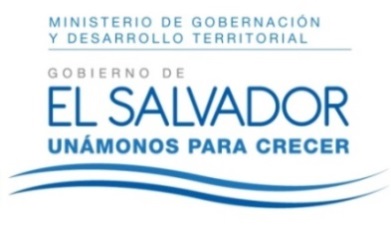 MINISTERIO DE GOBERNACIÓN Y DESARROLLO TERRITORIALREPÚBLICA DE EL SALVADOR, AMÉRICA CENTRALMINISTERIO DE GOBERNACIÓN Y DESARROLLO TERRITORIALREPÚBLICA DE EL SALVADOR, AMÉRICA CENTRALMINISTERIO DE GOBERNACIÓN Y DESARROLLO TERRITORIALREPÚBLICA DE EL SALVADOR, AMÉRICA CENTRAL